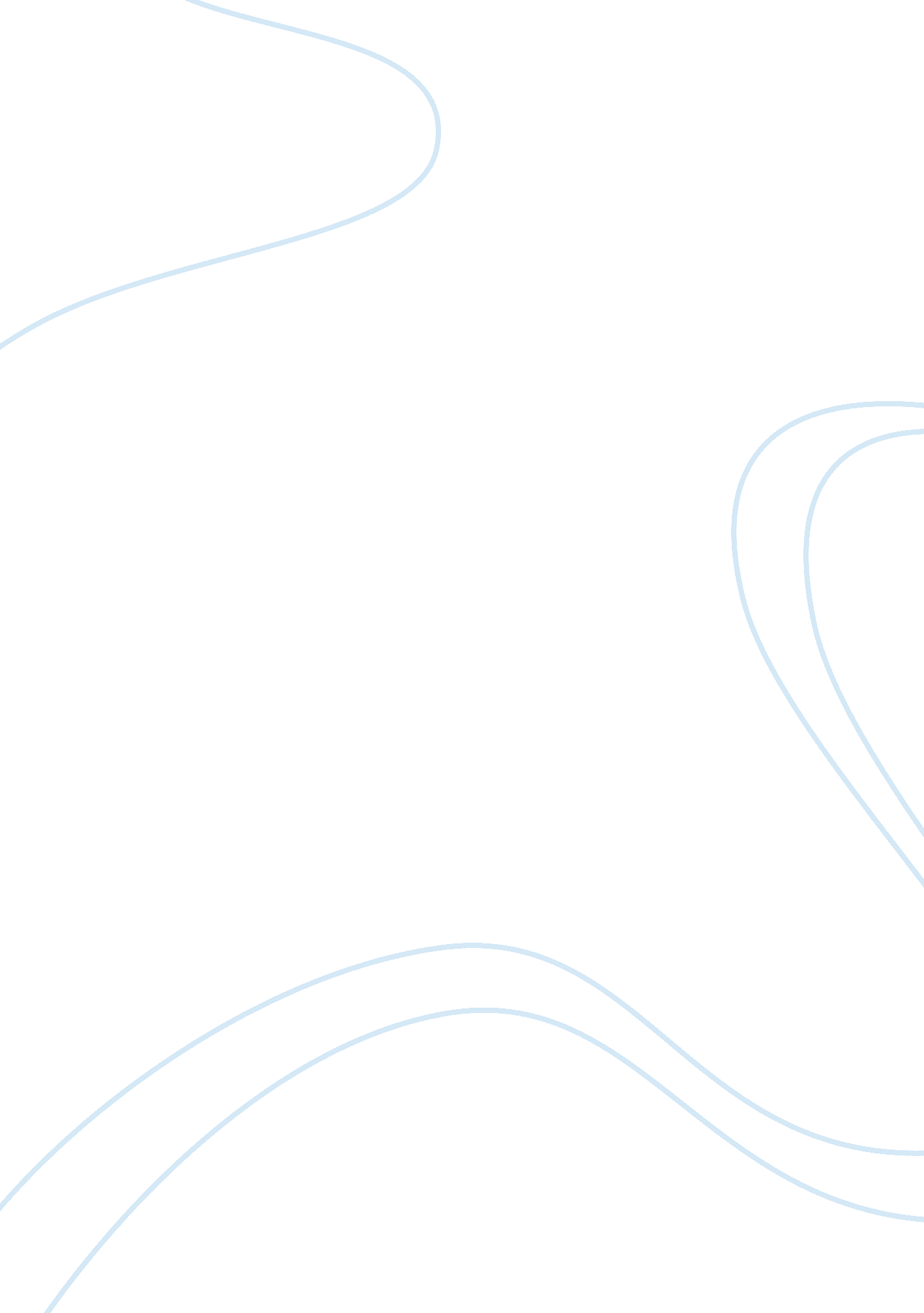 Contributions of modern societySociety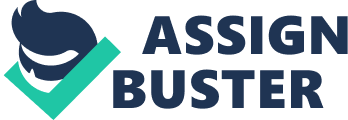 The place of worship in the middle Ages was a place where anyone, regardless of the class, could belong. The source of unity, it accomplished influences on art and architecture. As time began to change from the antique system of the Romanesque period, new standards of understanding independence began to take hold; the birth of Gothic. Here, the Church became a place where people became more acceptable; becoming the adequate place to observed such new ideals. The unique Gothic architecture characterized most in the great cathedrals of the 12th thru 14th Centuries in St. Denis, Notre Dame, Chartres, Salisbury, Durham, Amiens, and more. Most Gothic structures emphasize the vertical, drawing one's eyes upward toward the heavens with the awesomeness of God. These cathedrals built with ascending peaks, pointed arches and strengthening giving influences of cooperation and radiance. One of the main achievements of the 12th and 13th centuries was to determine the engineering expertise of the ridged vault, pointed arch and help to give a famous cathedral that is at once sophisticated than the ones before. Even though, the pointed arch could prove more powerful than its former, there was still an issue of finding a way to improve the large masonry ceiling vaults over large ps. In order to maintain the outward thrust of barrel vaults, vertical foundation walls have to be unusually clear and powerful. What makes possible the extended use of ridged vaulting and pointed arches to open and revitalize the walls and extent of the cathedral link above the aisle roof that extends from the upper nave wall, where the first thrust of the central dome is the greatest. The result is to add structural strength and solidity to the building. In today’s society, we can use some of the most well known influences and values without realizing where it came from or where it began. I think that the influences from architecture, art, and even religion. The influences of the middle age building structures can be established on how it molded our world today. The influences of the mastery of the architectures have helped many of the buildings that we have today, everything from the past help contribute our lives in modern society. As I look around at several buildings I know that I don’t see the gargoyles but looking at some of the Catholic churches and some of the other buildings that are well structured. Muhammad, considered the dominant prophet and founder of Islam, born in 570 A. D. forced to get a job to take care of himself at an early age. He was a driver and married his boss at the age of 25, to Khadija, by which he had only four daughters. The right word Islam means " submission". The meaning behind the word submission is to the will of Allah, the one and only true God according to the Muslim faith. To be considered a Muslim one would have to be submitting themselves. The basic theme of Islam is extremely easy and straightforward: There could not be any other God but Allah, and Muhammad is the first Prophet of Allah. According to the Koran Islam teaches that there is one God Allah, the creator of the universe. Muhammad would be the one who taught his new followers that this God, Allah, is compassionate and just. He taught them that because being the spokesperson for Allah, he would be held accountable. Allah calls all people to believe in Him and worship Him. On the Last Day, all the dead would resurrect and either be reward go to paradise or be punished and go to hell. In today’s society Islam is one of the most well practiced religions besides Christianity in the United States. The Islam faith has grown over the years with millions of members around the entire word. The Koran reveals how a Muslim is suppose to live their lives. The religion shaped our society because many of the citizens here in the United Statesrespectthe faith of Islam and even have several Mosques build in many states. Although, Islam has been one of the most feared and perhaps misunderstood religions, there are many who have learned more about this religion. Islam celebrates Ramadan each year where Muslims pay homage to their faith. Buddhism is a belief that has gained 300 million people around the world. The word comes from 'budhi', to awaken. Its origins about 2, 500 years ago when Siddhartha Gotama, known as the Buddha, was himself awakened (enlightened) at the age of 35. Buddhism goes beyond religion and is more of aphilosophyor 'way of life'. It is a philosophy because philosophy 'means love of wisdom' and the Buddhist path can be summed up as: to lead a moral life, to be mindful and aware of thoughts and actions, and to develop wisdom and understanding. Siddhartha Gotama was born into a royalfamilyin Lumbini, now located in Nepal, in 563 BC. At 29, he realized that wealth and luxury did not guaranteehappiness, so he explored the different teachings religions and philosophies of the day, to find the key to human happiness. After six years of study and meditation he finally found 'the middle path' and was enlightened. After enlightenment, the Buddha spent the rest of his life teaching the principles of Buddhism called the Dhamma, or Truth. Today Buddhism, help structure many lives by the disciplines, the Four Nobles Truth, and Karma, Recycle of Life. Buddhism explains a purpose to life, it explains apparent injustice and inequality around the world and it provides a code of practice or way of life that leads to true happiness. Life is suffering which includes pain, getting old, disease, and ultimately death. We also endure psychological suffering like loneliness frustration, fear, embarrassment, disappointment and anger. This is an irrefutable fact that cannot be denied. It is realistic rather than pessimistic because pessimism is expecting things to be bad. Instead, Buddhism explains how suffering can be avoided and how we can be truly happy. 